Пояснительная запискак КИМам для проведенияпромежуточной аттестацииучащихся 5 класса  по основам духовно –нравственной культуры народов России   Цель проведения - через самостоятельную деятельность учащихся систематизировать и обобщить знания по учебному предметуРабота состоит из двух частей. ЧАСТЬ А - базовый уровень сложности с выбором одного правильного ответа из трех предложенных сложности. ЧАСТЬ Б – задание повышенной сложности. Задания повышенного уровня отмечены специальным значком: *, что позволит учащимся ориентироваться в трудности задания и правильно рассчитать свои силы и время. Форма проведения: тестирование На выполнение заданий отводится 40  минут.Критерии оценивания работы Часть А.     1-17 задания – 1 балл за каждый правильный ответ.        *Часть Б.          задание – максимум 3 балла. Итого 20 балловШкала оценки в баллах: Итоговая работаЧАСТЬ  АВариант IДата ___________________________   ____________________________Ф.И. учащегося1. Россия, наша Родина – это…А) планета ЗемляБ) часть планеты ЗемляВ)  Российская Федерация2. На каком рисунке изображен Герб Российской Федерации?А) Б)     В) 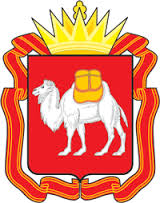 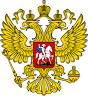 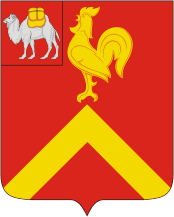 3. Кто такие предки?А) люди, от которых мы произошлиБ) родители, которые придут на помощьВ) великие люди                                                                                               4. Что такое этика?А) наука о добре и зле;Б) наука, которая рассматривает поступки и отношения между людьми с точки зрения представлений о добре и зле;В) обычаи и традиции.5. Что такое этикет?А) повседневное уважение и открытая доброжелательность к людямБ) установленный, принятый порядок поведенияВ) оказание бескорыстной помощи другим людям6. Мораль – это …А) культурные традиции;Б) верование людей;В) система норм и ценностей, регулирующих поведение людей.7. Вежливость – это…А) повседневное уважение и открытая доброжелательность к людям Б) черта характера, которая говорит о том, что человек отвечает за собственный свободный выбор;
В) оказание бескорыстной помощи другим людям8. Уважение – это…А) способность человека определять своё поведение с учетом законов природы и общества.Б) почтительное отношение к людям, основанное на признании их достоинствВ) установленный, принятый порядок поведения9. Добро создается из:А) добрых чувств и мыслейБ) из благодарности за добрые дела В) добрых дел10. Щедрость – это…А) оказание бескорыстной помощи другим людям, отсутствие скупостиБ) почитание людей за их благородное происхождение и за богатствоБ) способность человека определять своё поведение с учетом законов природы и общества.11. Дружбы среди людей не может быть:А) без сдерживания гневаБ) без умения уступать друг другуВ) без лжи и отречения от друга из-за беды, болезни12. Избавиться от обиды поможет:А) умение прощатьБ) месть к обидчикуВ) забыть обиду13. Порядочность – это …А)строгое соблюдение норм поведения, неспособность человека к плохим поступкамБ) привязанность между людьмиВ) оказание бескорыстной помощи другим людям, отсутствие скупости14. Бескорыстие – это…А) способность человека определять своё поведение с учетом законов природы и обществаБ) моральное правило, регулирующее отношения между людьми при  распределении благ, наград и наказаний, доходов и т.п.В) отсутствие стремления к личной выгоде, наживе15. Честность – это …А) искренность, добросовестность, правдивость, надежность, отрицание обмана и воровстваБ) ) почитание людей за их благородное происхождение и за богатствоВ) привязанность между людьми, возникающая на основе взаимоуважения16. Репутация – это …А) отсутствие противоречий между чувствами, намерениями и действиями человека
Б) хорошее мнение и добрая слава о человеке
В) оказание бескорыстной помощи другим людям17. Гордость – это …А) важничанье, высокомерие, заносчивость, самодовольство
Б) добросовестность, правдивость, надежность
В) самоуважение, уважение других, достоинствоЧАСТЬ Б*Назовите определение о коренном народе, которое дано в международных документах.а) «Каждый народ появляется на земле не сразу, проходят века и века, прежде чем люди начинают осознавать себя единым народом. Происходит это постепенно».б) «Каждый народ начинает осознавать свое единство не везде, а где-то в одном месте. С этим местом связаны все его легенды, предания, мифы. Именно в этом месте он начинает понимать, что он отличается от других народов, что у него своя история, своя культура, свой образ жизни, свой язык».ЧАСТЬ АВариант  II Дата _____________________         ________________________             Ф.И. учащегося          1. Терпение – это …А) настойчивость, упорство и выдержка в каком-нибудь делеБ) черта характера, которая говорит о том, что человек отвечает за собственные поступкиВ) проявление сострадания и любви к ближнему2. . Закончи пословицу: «На чужой каравай рот не разевай, …»А) а найдешь - берегиБ) а браниться грехВ) а пораньше вставай да свой затевай3. Что НЕ относится к правилам этикета?А) садиться за стол нужно с чистыми рукамиБ) на горячие напитки дуют, а не ждут, когда они остынутВ) на стол можно положить только кисти рук4. Семья – это …     А) дом, родственники и домашние животные     Б) объединение людей разного возраста, основанное на кровнородственных связях     В) наследственное семейное имя, переходящее от родителей к детям5. Род – это …А) ряд поколений, происходящих от одного предкаБ) ряд поколений, происходящих от разных предковВ) люди, от которых мы произошли6. Какова главная задача рода и семьи?А) Построить дом, дать жизнь детям;Б) Быть достойными гражданами своей страны;В) Дать жизнь детям, вырастить и воспитать их, создавая благоприятные условия жизни.7. . На каком дереве можно увидеть своих предков?А) родительское деревоБ) родное деревоВ) родословное дерево8. Традиция – это …А) правила поведения человекаБ) передача правил поведения в семье, семейных обычаев и обрядовВ) умение понимать собеседника и не допускать неприятных для других ситуаций9.  «Поступай по отношению к другим так, как ты хотел бы, чтобы поступали по отношению к тебе.» Это…А) золотое правило нравственностиБ) нравственный поступокВ) Семейный кодекс10.Что такое толерантность     А) умение воспринимать мнения, верования     Б) умение воспринимать чужой образ     В) терпимость, умение воспринимать чужой образ, иные обычаи, мнения, верования11.  Закончи пословицу: «Мать кормит детей …»А) а младенец материБ) а земля людейВ) а браниться грех12. Что НЕ относится к правилам этикета?А) сок лимона отжимают чайной ложкой в стаканеБ) булочки берут руками, разламывая на кусочкиВ) торт едят руками13. По каким признакам окружающие оценивают аккуратность человека    А) чистая обувь    Б) вежливость    В) прямая осанка14. Отечество – это …А) страна, где человек родился и выросБ) страна, где человек живет в данный моментВ) дом, который построил человек15. Человек, любящий свою Родину, свой народ, готовый ради них на жертвы, трудовые и ратные подвиги – это …А) ПатриотБ) ТруженикВ) Воин.16. Защитник Отечества – это …А) ПатриотБ) ТруженикВ) Воин17. Какие события в истории нашей страны  способствовали сплочению и объединению всех граждан?А) Великая Отечественная войнаБ) Ледовое побоищеВ) Октябрьская революцияЧАСТЬ Б*а) «Исследования этнографов показали, что культура коренного народа, как правило, очень тесно связана с природными особенностями того или иного края. Жизнь коренного народа обычно как бы слита с природой этого края, неотделима от него. Коренной народ, его культура составляют одно целое с природой, с ее особенностями».б) «Каждый народ появляется на земле не сразу, проходят века и века, прежде чем люди начинают осознавать себя единым народом. Происходит это постепенно».Ключи Вариант IКлюч оценивания:Часть Б -АВариант IIЧАСТЬ Б-ББаллыОценка19-20«5» (высокий)16-18«4» (выше среднего)15-13«3» (средний)менее 13«2» (ниже среднего)№ вопроса1234567891011121314151617Правильный ответВБАББВВБВАБААВАБВ№ вопроса1234567891011121314151617Правильный ответАВББАВВБАВБВАААВА